 INSTITUTO DE EDUCAÇÃO INFANTIL E JUVENIL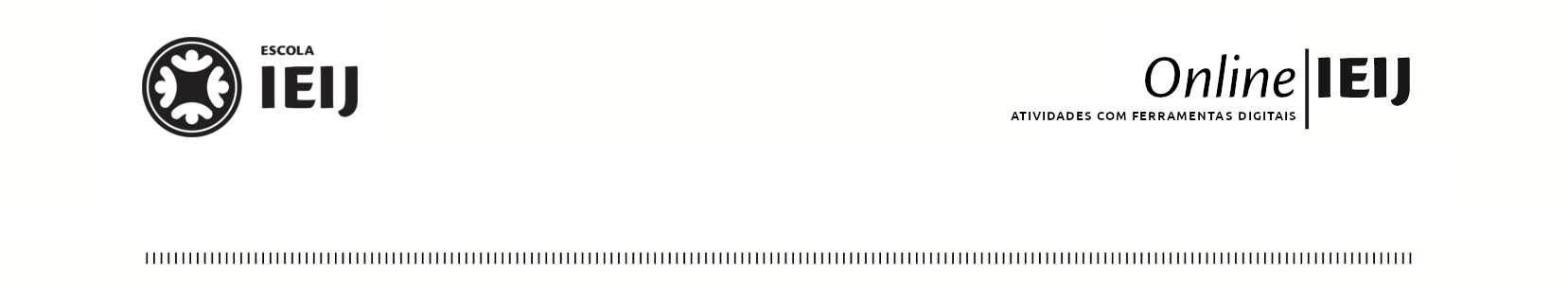 OUTONO, 2020.  LONDRINA, 24 DE  MARÇO.NOME: ____________________________________                  TURMA:	 1º ANO_________ciências- MOSQUITO AEDES AEGYPTIPOR QUE SÓ A FÊMEA PICA?A FÊMEA PRECISA DE SANGUE PARA A PRODUÇÃO DE OVOS. TANTO O MACHO QUANTO A FÊMEA SE ALIMENTAM DE SUBSTÂNCIAS QUE CONTÊM AÇÚCAR (NÉCTAR, SEIVA), MAS COMO O MACHO NÃO PRODUZ OVOS, NÃO NECESSITA DE SANGUE.  TRÊS DIAS APÓS A INGESTÃO DE SANGUE AS FÊMEAS JÁ ESTÃO APTAS PARA A POSTURA, PASSANDO ENTÃO A PROCURAR LOCAL PARA DESOVAR.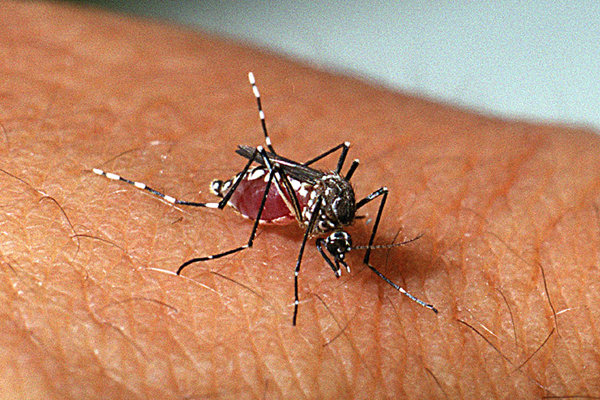 VÍRUS PERIGOSOQUINTA-FEIRA, DIA 19 DE MARÇO, A TURMA DO 1º ANO CAPTUROU UM MOSQUITO AEDES AEGYPTI.FOMOS NO LABORATÓRIO DA ESCOLA PARA ESTUDAR SOBRE O MOSQUITO NO MICROSCÓPIO. ESTAVA MEIO ESMAGADO, MAS DEU PARA VER AUMENTADO AS ANTENAS, AS PATAS, AS ASAS E O ABDOME.O PROFESSOR JOHANN NOS DEU ALGUMAS INFORMAÇÕES: O MACHO TEM ANTENA MAIOR PARA RASTREAR A FÊMEA.A FÊMEA TEM CERDAS NAS ASAS E POR ISSO NÃO FAZEM BARULHO QUANDO VOAM.OS MOSQUITOS FÊMEA SUGAM SANGUE PARA PRODUZIR OVOS.                                                                                                                                           CECÍLIA1) ESCREVA UM RECADO PARA A TURMA DO 1º ANO, DO QUE  SUA FAMÍLIA ESTÁ FAZENDO EM  CASA PARA  NÃO TER CRIADOUROS DE MOSQUITO DA DENGUE: